Department of Rural and Community Development Local Enhancement Programme 2024NOTE:  Closing Date Wednesday 21st February 2024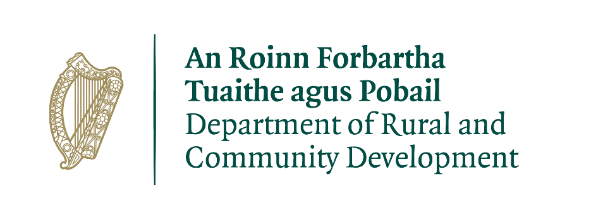 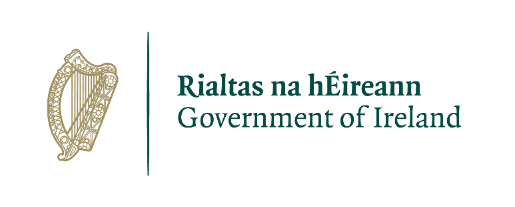 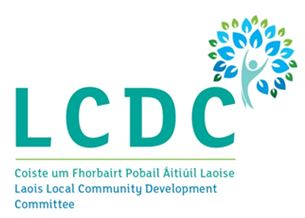 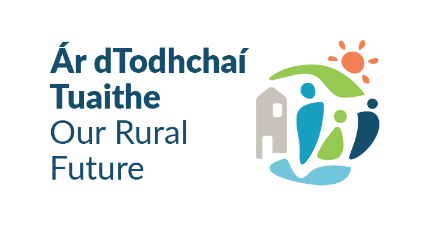 Please read the Application Guidelines for the ‘Local Enhancement Programme 2024’ before completing this form.Department of Rural and Community DevelopmentLocal Enhancement Programme 2024The Department of Rural and Community Development (“the Department”) funds the Local Enhancement Programme (LEP) which provides funding to support community groups across Ireland.The Local Enhancement Programme 2024 will support groups, particularly in disadvantaged areas, with funding to carry out necessary repairs and improvements to their facilities, and to purchase equipment for example tables and chairs, tools and signage, laptops and printers, lawnmowers, canopies and training equipment etc.Facilities improvement works may also include, but are not limited to; improved access for persons with a disability; enhancing community participation for disadvantaged and marginalised groups, and; improving energy efficiency of community facilities to reduce ongoing costs. The scheme is designed to ensure local priorities are identified and met, so as to improve and enhance community facilities for all. It is administered by Local Community Development Committees (LCDCs) in each Local Authority area.  Applications should relate to one or more key priority areas identified in their LCDC’s Local Economic and Community Plan (LECP) in order to be eligible for consideration. TERMS AND CONDITIONSThe Local Enhancement Programme will support groups, particularly in disadvantaged areas, to carry out necessary repairs and improvements to their facilities and purchase equipment. This is a capital funding scheme. The scheme does not provide funding for the pay or employment of staff, or towards current ‘operating’ costs such as utility bills, etc. The activity or project must benefit the local community and relate to the key priority areas identified in the LECP. The information supplied by the applicant group /organisation must be accurate and complete. Inaccurate or incomplete information may lead to disqualification and/or the repayment of any grant made.All information provided in respect of the application for a grant will be held electronically. The Department reserves the right to publish a list of all grants awarded on its website.The Freedom of Information Act applies to all records held by the Department and Local Authorities, including applications received and any additional correspondence related to the application. The application must be signed by the Chairperson, Secretary or Treasurer of the organisation making the submission.It is the responsibility of each organisation to ensure that it has proper procedures and policies in place, including appropriate insurance, where relevant.Evidence of expenditure, receipts /invoices must be retained and provided to the LCDC, the Department of Rural and Community Development, the relevant local authority or any agent acting on their behalf if requested.Grant monies must be expended and drawn down from the LCDC by 31st December 2024.  Photographic evidence may be required to facilitate draw down of grants.The Department of Rural and Community Development’s contribution must be publicly acknowledged in all materials associated with the purpose of the grant, including signage.Generally, no third party or intermediary applications will be considered.Late applications will not be considered.Applications by post should use the correct value of postage stamps and allow sufficient time to ensure delivery not later than the closing date of Wednesday 21st February 2024 Claims that any application form has been lost or delayed in the post will not be considered, unless applicants have a Post Office Certificate of Posting in support of such claims.Breaches of the terms and conditions of the grants scheme may result in sanctions including disbarment from future grant applications.Please ensure the application form is completed in full. Incomplete applications will not be considered for funding.In order to process your application, it may be necessary for Laois County Council to collect personal data from you. Such information will be processed in line with the Local Authority’s privacy statement which is available to view on www.laois.ieAll questions on this form must be answered. Please write your answers clearly in block letters. SECTION 1 – YOUR ORGANISATIONPlease provide a brief organisational description of your group / organisation e.g. committee structure, meeting schedule, existence of memo and arts documents, registration with Company Registration Office, the Charities Regulator etc.Has your Organisation / Group registered with the relevant local Public Participation Network (PPN)? YES 	  		NO 	 If NO, please consider registering with the relevant PPN.Successful applications for funding under this programme will only be paid to the applicant organisation’s Bank Account.  Please ensure you have your Bank Account details to hand if your application is successful.Have you received funding under any capital grants schemes from 2018 to current date- i.e. grants from Government Departments, Local Authority or LEADER for e.g.?  YES 	  		NO 	 If YES, please give details below:If any of the above funding was paid through the Local Authority, have you submitted your Bank Account Details previously?  YES 	  		NO 	 Do you receive funding from any other organisation? YES 	  		NO 	 If YES, please give details below:Is your organisation affiliated or connected to any relevant local regional or national body? YES 	  		NO 	If YES, please give details below:How does your organisation link in with other organisations in your area? SECTION 2 – Project DetailsHow much funding are you applying for? Tick one of the below options. 	Small scale grant of €1,000 or less 	Grant in excess of €1,000PURPOSE OF GRANTWhat will the funding be used for? (input answer below)Note: This list is not exhaustive, but gives examples of types of expenditure that may be eligible  IT Equipment	   	  CCTV				  Training Equipment  Safety Equipment	  General Equipment		  Sports Equipment  Machinery		  Construction Works		  Energy efficient upgrade	  Renovation of building/premises		  Development of community facilities  Maintenance of building/premises		  Improved access for persons with a disability  Other (Give details)	What is the purpose of the grant? (Outline details of the project).Please input exact location (X-Y co-ordinates) of where the proposed project will based.  This information is required in ITM format.  The simple guide we have provided with this form will show you how to find these on https://irish.gridreferencefinder.com/If this is for a specific project, when will your project begin? 		 If this is for a specific project, when will your project be completed?	Are all relevant permissions in place (e.g. planning permission, written consent from landowner/property owner if your project involves the development of a property)?Not applicable		 YES 			NO 	 Is this part of a phased development and/or linked with (or funded by) other schemes operated by Government Departments or the Local Authority? YES 	  		NO 	FUNDINGPlease provide details for all sections i.e., A, B, C and D below.Amount being applied for under the LEP for equipment or the upgrade of facilitiesIs this amount a partial or total project cost?	If partial, give the estimated total project costPlease include supporting documentation outlined below for your project. The Local Authority may also request specific documentation to support the application e.g. Bank statement to confirm available funds.All applications must include quotations from a minimum of three different independent suppliers for each item that requires funding under LEP. Please contact rdoolin@laoiscoco.ie or call 057-8664206 for information on the required supporting documentation.To be eligible for funding under this programme you must state where you will source any shortfall of funding. Please provide these details below.To be eligible for funding under this programme you must state where you will source any shortfall of funding. Please provide these details below.The LCDC will check to ensure that this application works towards addressing priorities within its Local Economic and Community Plan (LECP) which you can access on your local authorities’ website.  If your application is for an amount greater than €1,000, please complete the below table to state which key priority area(s) in the LECP this grant application relates to and the estimated number of people to benefit.If your application is for a small scale capital grant of €1,000 or less, then you may wish to complete the below table, but you are not required to do so.SECTION 3 - DECLARATIONData Protection In accordance with the General Data Protection Regulations 2018, the definition of personal data is - ‘personal data' means any information relating to an identified or identifiable natural person ('data subject'); an identifiable natural person is one who can be identified, directly or indirectly, in particular by reference to an identifier such as a name, an identification number, location data, an online identifier or to one or more factors specific to the physical, physiological, genetic, mental, economic, cultural or social identity of that natural person. Laois County Council creates, collects and processes a significant amount of personal data in various multiple formats on a daily basis. Laois County Council’s commitment is that the personal data you may be required to supply to us is:Obtained lawfully, fairly and in a transparent mannerObtained for only the purposes of the Local Enhancement ProgrammeAdequate, relevant and limited to what is necessary for purpose for which it was obtained. Data will be used for administration purposes and financial purposes. Necessary information will be shared with the Accounts Payable Section of Laois County Council for the purposes of grant payments. Data may be used for audit purposes. Recorded, stored accurately and securely and where necessary kept up to date.Data will be kept securely in the Community Development Section of Laois County Council for a period of 6 years after completion of the project, after such time it will be destroyed. Legal basis – Local Government reform Act 2014 Your Data Protection Rights You have the right to request access to personal data held about you, obtain confirmation as to whether data concerning you exists, be informed of the content and source of data and check its accuracy. In addition, if the data held by us is found to be inaccurate you have the right to change, remove, block, or object to the use of, personal data held by Laois County Council. In certain circumstances blocking access to data may delay or remove access to a service where the data is required by law or for essential purposes related to delivery of a service to you. Please note that to help protect your privacy; we take steps to verify your identity before granting access to personal data. To exercise these rights, you should take the following steps: Forward your completed request to the Data Protection Officer at the following address: Data Protection Officer, Laois County Council, County Hall,Portlaoise, Co. Laois. R32EHP9 Or by email to: dataprotection@laoiscoco.ieName of Group / OrganisationAddressEircode Municipal DistrictPortlaoiseBorris-in-Ossory/MountmellickGraiguecullen/PortarlingtonContact nameRole in Group/OrganisationTelephone numberE-mailWebsiteAlternative Contact nameAlternative Telephone numberAlternative E-mailYear group/organisation establishedWhat is the purpose of group / organisationName of schemeFunding organisationWorks / Purchases FundedAmount receivedDate receivedFunding organisationPurpose of FundingAmount receivedDate receivedName of organisation(s):Charitable Status Number (if applicable)Tax Reference Number (if applicable)(this is not required to make an application, but it will be necessary if you are successful, for payment purposes)Tax Clearance Access Number (if applicable)If YES to previous question please provide the details below:SourceAmountPlease state how your group proposes to publicly acknowledge the Department of Rural and Community DevelopmentKey priority area of LECPNo. of beneficiaries